I s t i t u t o  C o m p r e n s i v o  T E 4  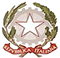 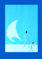 S a n  N i c o l ò  a  T o r d i n o   Scuola dell’Infanzia, Primaria e Secondaria di 1° GradoVia della Pace, 2 – San Nicolò a Tordino – 64100 TERAMO - tel. 0861 232405 / 0861 58162  fax 0861 233627C.F. 92025990679 Cod. Mecc.TEIC83100E  e-mail: teic83100e@istruzione.itPec: teic83100e@pec.istruzione.itwww.scuolesannicolo.gov.itPIANO DI LAVORO a.s. ___/___PLESSO___________________________TEAM DOCENTE: _____________________________CLASSE: _____ SEZ_____COMPOSIZIONE DELLA CLASSE(*)   Per la programmazione didattica si fa riferimento al P.E.I. che i docenti di sostegno hanno elaborato e       concordato con docenti curriculari.(**)  Per la programmazione didattica si fa riferimento al  P.D.P. elaborato dal Consiglio di Interclasse o di Classe.  TIPOLOGIA DELLA CLASSE   2)INSEGNAMENTO RELIGIONE CATTOLICA/ ATTIVITA’ ALTERNATIVA3)MEZZI UTILIZZATI PER INDIVIDUARE I LIVELLI DELLE COMPETENZE 4)LIVELLO DELLE COMPETENZE RILEVATEL’analisi della situazione di partenza della classe  delinea il seguente profilo:5) OBIETTIVI FORMATIVI. LEGALITA’ CITTADINANZA  E COSTITUZIONECittadinanza e Costituzioneè l'insegnamento introdotto nelle scuole di ogni ordine e grado con la legge n. 169 del 30.10.2008. L'insegnamento di Cittadinanza e Costituzione ha l'obiettivo di insegnare alle giovani generazioni come esercitare la democrazia nei limiti e nel rispetto delle regole comuni.  ATTIVITÀ DI RECUPERO, CONSOLIDAMENTO E POTENZIAMENTORECUPEROCONSOLIDAMENTOPOTENZIAMENTOVerrà inoltre effettuata una pausa didattica al termine del primo quadrimestre.6) OBIETTIVI COGNITIVI TRASVERSALI - Comprensione dei vari tipi di linguaggi scritti e orali-Capacità di analizzare e sintetizzare fatti, dati e informazioni; -Sviluppo delle capacità logiche, critiche e operative       - Capacità di esprimersi in modo chiaro, ordinato e corretto, utilizzando un linguaggio operativo specifico;    - Acquisizioni di un metodo personale di lavoro sempre più autonomo e adeguato alle diverse situazioni di studio e/o ricerca;- Acquisizione dei linguaggi essenziali delle discipline;     - Capacità di collegare ed integrare conoscenze e competenze acquisite in ambiti disciplinari diversi;  8) PROGRAMMAZIONE DISCIPLINARE: OBIETTIVI E COMPETENZE SPECIFICHE8) VERIFICHEIl presente piano viene allegato in formato digitale al registro elettronico di classe e consegnato agli Atti della scuola in formato cartaceo.Teramo, …./…./……. Firma del docente coordinatore          __________________________ Firma del docente di Italiano              __________________________ Firma del docente di Matematica         __________________________ Firma del docente L2                         __________________________ Firma del docente Area Antropologica __________________________ Firma del docente I.R.C.                    __________________________ Firma del docente Materia Alternativa  _________________________ Firma del docente di Sostegno            _________________________ Firma del docente si Sostegno             _________________________     Firma del docente di Sostegno            _________________________Alunni………….Maschi …………Femmine……………Ripetenti………..…Altre culture…………Alunni diversamente abili……… (*)Alunni con D.S.A ………  (**)Alunni con  B.E.S. ………… (**)vivace tranquilla collaborativapoco collaborativanon abituata all’ascolto attivoproblematicapoco motivatademotivata Alunni che si avvalgono dell’insegnamento della religione cattolican.Alunni che non  si avvalgono dell’insegnamento della religione cattolican.Osservazioni inizialiConversazioni guidateOsservazioni sistematicheProve d’ingresso per classi paralleleAVANZATONumero alunni: ___INTERMEDIONumero alunni: ____BASENumero alunni: ____INIZIALENumero alunni: ____POSSESSO DEI PREREQUISITI DI ACCESSO ALLA CLASSEmediante:Attività mirate al miglioramento della partecipazione alla vita di gruppo.Controlli sistematici del lavoro svolto in autonomia.Attività mirate all’acquisizione di un metodo di lavoro più ordinato ed organizzato.Attività personalizzate.Esercitazioni guidate.Stimoli all’autocorrezione.Attività per gruppi di livello.mediante:Attività mirate a migliorare il metodo di lavoro.Attività mirate a consolidare le capacità di comprensione, di comunicazione e le abilità logiche.Attività di gruppo per migliorare lo spirito di cooperazione.Attività per gruppi di livello.mediante:Approfondimento degli argomenti proposti..Attività mirate al perfezionamento del metodo di lavoro.Attività volte allo sviluppo del pensiero logico-critico.MODALITA’ DI RecuperoAttività all’interno del curricoloAttività extra-curricolari:……………………………………………….. MODALITA’ DI CONSOLIDAMENTOAttività all’interno del curricoloAttività extra-curricolari:………………………………………………….MODALITA’ DI POTENZIAMENTOAttività all’interno del curricoloAttività extra-curricolari:……………………………………………………Come da Curricolo Verticale allegato al PTOFCome da Integrazione* allegata ( allegato 1) per le seguenti discipline:………………………………………………………………………………….Obiettivi minimi evidenziati ( P.E.I.- P.D.P)*L’Integrazione va elaborata a cura del singolo docente rispetto alle competenze raggiunte dalla classe.N.B.:In caso di presenza di DSA/BES, gli obiettivi minimi sono evidenziati nel  P.E.I.- P.D.P-Principi per la programmazione delle verifichecoerenza della tipologia e del livello delle prove con le relative sezioni di lavoro effettivamente svolte in classe;adeguata distribuzione delle prove nel corso dell'anno scolastico;varietà della tipologia di verifica: il voto è espressione di una sintesi valutativa e pertanto si fonda su una pluralità di prove di verifica riconducibili a diverse tipologie, coerenti con le strategie metodologico-didattiche adottate dai docenti, al fine di valutare meglio le competenze acquisite dagli studenti.   I voti riportati in pagella si basano su un adeguato numero di verifiche, coerentemente a quanto specificato nel PTOF.-Tipologia delle verifiche impiegate Prove strutturate scritte e orali								 Prove semi-strutturate scritte e orali					 Verifiche informali                                      Verifiche per Competenze					 Esercitazioni di laboratorio Osservazioni sistematiche							Modalità di trasmissione delle valutazioni alle famiglieColloqui individualiComunicazioni sul diarioInvio risultati con firmeConsultazione registro elettronico ( Per quanto riguarda i criteri di valutazione delle competenze disciplinari e di cittadinanza si fa riferimento al P.T.O.F.)